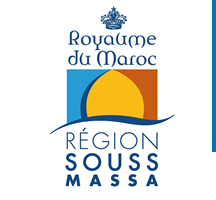 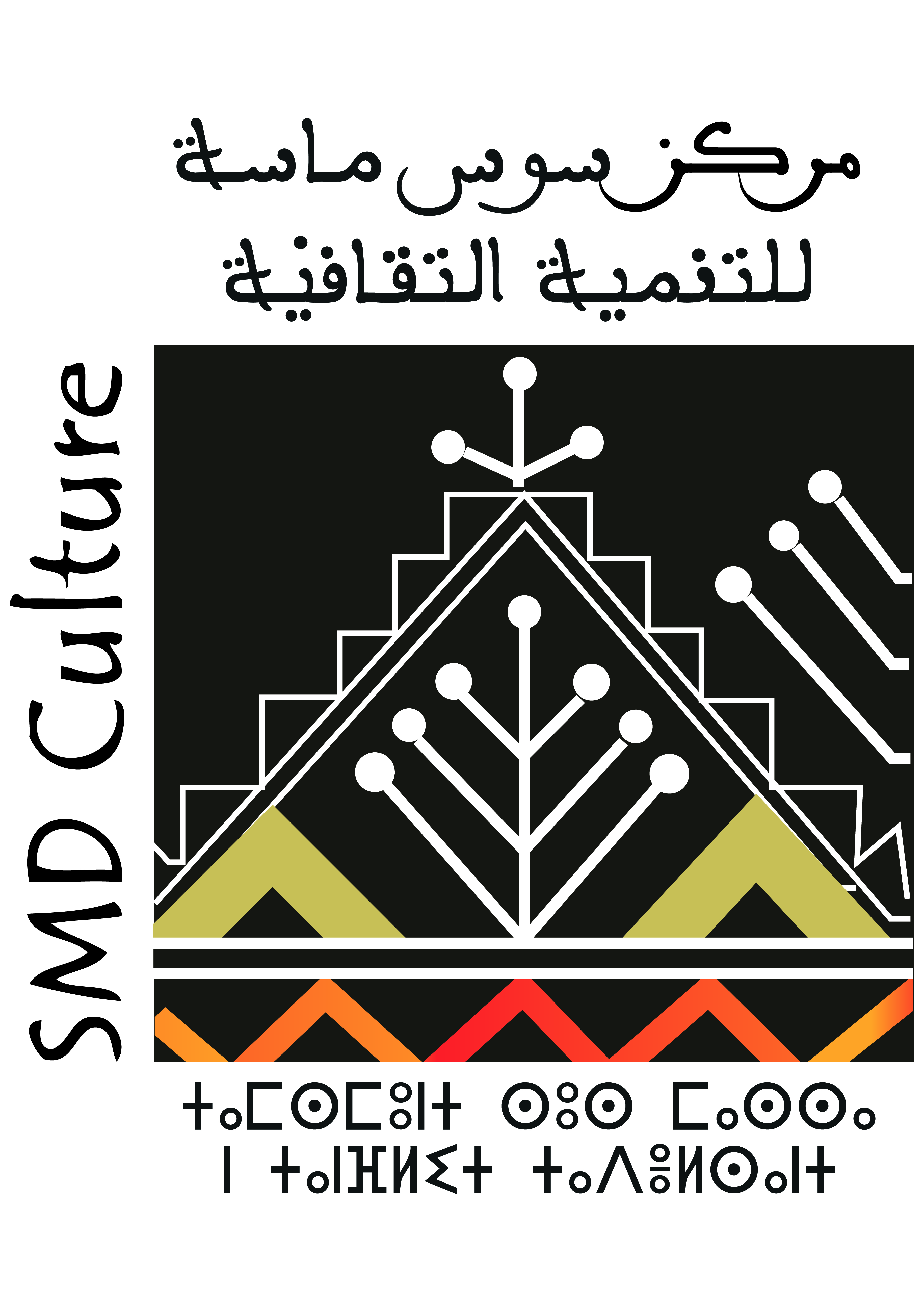 الإعلان عن دفتر التحملات الخاص بدعم المشاريع الثقافية بجهة سوس ماسةمن أجل تدخل أكثر نجاعة لتحقيق أهداف ومحاور الإستراتيجية الجهوية للتنمية الثقافية، المنبثقة عن مجلس جهة سوس ماسة، يعلن مركز سوس ماسة للتنمية الثقافية، بشراكة وتنسيق مع مجلس جهة سوس ماسة، عن إطلاق برنامج دعم مشاريع التنشيط والتنمية الثقافيين بجهة سوس ماسة. وهو برنامج يهدف إلى مساعدة الفاعلين الثقافيين على صعيد الجهة في تحقيق مشاريعهم الثقافية، وهيكلة تدخلات المركز في هذا المجال.وينهي المركز إلى علم الفاعلين المعنيين بهذا البرنامج، أن طلبات الحصول على دعم المشاريع الثقافية برسم الموسم الثقافي 2017 – 2018 تخضع للشروط المحددة في دفتر التحملات الذي ينظم برنامج الدعم، والذي يمكن تحميله من الموقع الإلكتروني للجهة. المحاور المفتوحة لتقديم مشاريع في إطار هذا البرنامج :محور دعم مشاريع التنمية الثقافية في العالم القروي: (مشاريع ممتدة في الزمن تهم إحداث بنيات ثقافية في العالم القروي)محور دعم مشاريع التنشيط الثقافي (تظاهرات ثقافية تهم مجالات الإبداع في المسرح والموسيقى والفنون التشكيلية والآداب...)محور دعم تنمية المضامين الثقافية (إنتاج مختلف أنواع الوثائق التي تهم الإبداع الأدبي والفني وتوثيق التراث، ونشرها) ولمزيد من التفاصيل ينبغي الاطلاع على دفتر التحملات.من يحق له الترشح لتقديم المشاريع :المرشحون المقبولون لتقديم طلبات دعم المشاريع الثقافية هم : الجمعيات، والفدراليات أو شبكات الجمعيات، أو فروع الجمعيات، والتعاونيات الفنية، والوكالات الفنية المؤسسة وفقا لمقتضيات القانون رقم 68.16 المتعلق بالفنان والمهن الفنية، والمقاولات الثقافية، والأشخاص الذاتيون، وذلك وفق الشروط المفصلة في دفتر التحملات.ملف طلب الدعم :يقدم طلب الدعم من خلال تعبئة الملف الموضوع لهذا الغرض وفق متطلبات دفتر التحملات، والذي ينبغي تحميله من الموقع الإلكتروني لجهة سوس ماسة. وإرفاقه بالوثائق الإدارية ونماذج الوثائق المطلوبة.الإعلان عن مواعيد فتح الترشيح وإيداع الطلبات تم تحديد مواعيد إيداع الطلبات والآجال المحددة لذلك على مرحلتين :المرحلة الأولى :إيذاع الملفات : من 15 نونبر إلى 15 دجنبر 2016 الإعلان عن النتائج خلال شهر يناير 2018المرحلة الثانية :ايذاع الملفات : من 2 إلى 18 ماي 2018الاعلان عن النتائج : بداية شهر يونيو إيداع ملفات الترشيح :تودع ملفات الترشيح (النسخة الورقية) مرفقة بقرص يتضمن النسخة الإلكترونية لكل الوثائق بمقر مركز سوس ماسة للتنمية الثقافية بمقر مجلس الجهة بأكادير داخل المواعيد والآجال  المحدة أعلاه.